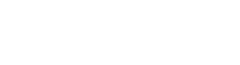 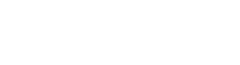 LATE APPLICATION FOR TRANSFER TO A HIGH SCHOOL FOR CHILDREN RESIDENT IN WORCESTERSHIRE FOR SCHOOL INTAKE SEPTEMBER 2023Important Notes to be read before completion of the late admission application form.Note 1: Late Applications - including Late Changes to on time applicationsPlaces in High Schools are allocated on the basis of applications made on or before the closing date of 31st October 2022.For Community and Voluntary Controlled Schools within Worcestershire the Council has agreed in the co-ordinated scheme to accept late applications (including late changes to on time preferences) made before 31st January 2023 and treat them as being on time, only in the following circumstances;where a family have just moved address (e.g. Between 1st November 2022 and 31st January 2023). In order to qualify as living within a catchment area of a given school please refer to the 2023/2024 Information for Parents book for guidance, available to view online at: www.worcestershire.gov.uk/schooladmissions;where it is agreed by School Admissions, that individual circumstances apply and the delay was reasonable given the circumstances of the case;In each case independent supporting documentary evidence will be required. In all other circumstances, late applications will receive a lower priority, and will only be considered after the applications received (or deemed to be) on time. For Academy, Foundation, Free or Voluntary Aided schools, or a school outside Worcestershire, it will be necessary to refer to the late application policy of the school or the LA in whose area the school is located.Note 2 - Parental responsibilityShould more than one parent have parental responsibility for a child, both parents should be in agreement over the preferences expressed prior to the application being submitted. Failure to ensure agreement prior to submission, may result in a delay in the application being processed and in some instances a legal resolution may be required. When submitting your application, as part of the terms and conditions, you will be required to confirm that parents are in agreement with the preferences expressed. If it is subsequently determined that agreement was not made prior to the application being submitted, it could result in the withdrawal of the offer of a place, if it is determined that the information supplied was misleading or fraudulent.Note 3 - Change of AddressIf you are moving address, you must notify the Headteacher and School Admissions of any change to your child’s home address as this might affect your application. Please refer to the Information for Parents book for details on late changes of address. Any change of address will require independent supporting information to be provided with the application on or before the 31st January for High Schools, for full details please refer to the Information for Parents Book.Note 4 - The catchment area schoolIn all cases, you are advised to refer to the relevant Information for Parents book which sets out the importance of knowing the catchment area school for your child’s home address. If you are unsure of your catchment area school(s), you can find out by either telephoning: 01905 822700 or by visiting www.worcestershire.gov.uk/ schooladmissions and following the link to school catchment areas.Note 5 - Children of staff at the school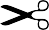 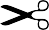 Please note that in order to qualify for this category, the member of staff must have been employed for 2 or more years at the time of application or recruited to fill a vacant post for which there is a skill shortage.Note 6 - Applications to Academy, Foundation, Free and Voluntary Aided SchoolsIf you are applying for a place at an Academy, Foundation, Free or Voluntary Aided School you are advised to check that this is the school serving your area.If you are applying for a school place at a Catholic School please complete Section E.If you are applying for a school place at a Church of England School please complete Section F.It is essential that you refer to the school’s prospectus for further details relating to Late admission arrangements as you may wish to include relevant information in Section D of this form. Admissions are the responsibility of the School Governing Body.Note 7 - Applications to Community and Voluntary Controlled SchoolsAdmissions to Community and Voluntary Controlled Schools are administered by School Admissions. The Headteacher of the school involved is not in a position to offer your child a place. All preferences for all types of schools will be treated equally, and places are allocated in accordance with the published admissions criteria. Admission of a child to a school of your preference does not mean that younger siblings will automatically gain admission to the same school.Note 8 - TransportDetails of Worcestershire County Council’s transport assistance policy are explained on the Worcestershire County Council website at the following address: www.worcestershire.gov.uk/homepage/18/school_and_college_transportPlease be aware that any transport arrangements approved for this application will not set a precedent for siblings. Each application for transport will be dealt with on an individual basis. The information contained on this application may be shared with School Transport to aid in their planning and assessment.Note 9 - Withdrawal of ApplicationYou should inform School Admissions as soon as possible if you are withdrawing your application for any reason.Note 10 - Additional InformationPlease note that, if your preferred school is oversubscribed, admission authorities have to use a fair method of deciding how places should be allocated. For Academy, Foundation, Free and Voluntary Aided schools it is essential that you refer to the relevant School Prospectus for details relating to the admission arrangements and definitions. For Community and Voluntary Controlled Schools please refer to the Information for Parents book for the admission policy and definitions.Note 11 - Submitting your ApplicationCompleted application forms need to be returned to: schooladmissions@worcschildrenfirst.org.uk School Admissions, County Hall, Spetchley Road, Worcester, WR5 2NP.Please ensure that the receipt below has been signed and dated by the School or School Admissions and retain as proof of submission. School Admissions will not accept proof of submission unless this receipt had been completed, retained and can be produced as evidence. If you require proof of receipt, please complete the slip below and we will send you an acknowledgment by email. If you are sending your form in the post, you will need to include a Self Addressed Envelope (SAE) including postage.I acknowledge receipt of application form, in respect of (name of child):Signed:	Date:Position at School or School Admissions:LATE APPLICATION FOR TRANSFER TO A HIGH SCHOOL FOR CHILDREN RESIDENT IN WORCESTERSHIRE FOR SCHOOL INTAKE SEPTEMBER 2023Please complete and return this form to: schooladmissions@worcschildrenfirst.org.uk School Admissions, County Hall, Spetchley Road, Worcester, WR5 2NP.Application may be made for any maintained school whether it is an Academy, Community, Foundation, Free, Voluntary Aided or Voluntary Controlled school. It is important to complete this form in order to make your preference of school clear. Failure to do so could result in your child not being allocated a place at the school you prefer. Please also complete this form to indicate if you are applying for your child to attend a school in another county in order that we can notify the appropriate Local Authority.Dependent upon the category of school for which you are applying, please complete Section E & F as appropriate.The completed form must be returned to: schooladmissions@worcschildrenfirst.org.ukSchool Admissions, County Hall, Spetchley Road, Worcester WR5 2NPFor a full copy of our Privacy Notice that sets out how we store and use your data, please visit:www.worcestershire.gov.uk/privacySection A - Child’s DetailsSection A - Child’s DetailsSection A - Child’s DetailsSection A - Child’s DetailsSection A - Child’s DetailsSection A - Child’s DetailsChild’s SurnameChild’s First Name(s)Child’s GenderMale	FemaleDate of BirthDDMMYYAgeChild’s Home Address (in full)(If this changes between now and September 2023 please remember to inform School Admissions - see note3)PostcodeMoving Address if applicablePostcodeDate new address effective fromDDMMYYTitle of Parent/CarerMr	Mrs	MsMiss	Surname and initials of Parent/CarerContact Telephone NumbersContact Email AddressSection B - Current SchoolSection B - Current SchoolChild’s Present School (if applicable)Does your child have an Education and Health Care Plan under the Children and Families Act 2014?Yes	    No	Has this child ever been Looked After by a Local Authority?Yes	    No	If yes please name the Local AuthorityIf the Local Authority is not Worcestershire, please provide documentary evidence with the application.If the Local Authority is not Worcestershire, please provide documentary evidence with the application.Section C – PreferencesSection C – PreferencesFirst Preference SchoolIf your child has a sibling currently attending this school, please give their name and date of birthPlease tick this box if the sibling named will still be attending the school in September 2023Please tick this box if the child is a staff child (see note 5 for details)Staff Members NameSecond Preference SchoolIf your child has a sibling currently attending this school, please give their name and date of birthPlease tick this box if the sibling named will still be attending the school in September 2023Please tick this box if the child is a staff child (see note 5 for details)Staff Members NameThird Preference SchoolIf your child has a sibling currently attending this school, please give their name and date of birthPlease tick this box if the sibling named will still be attending the school in September 2023Please tick this box if the child is a staff child (see note 5 for details)Staff Members NameSection D - Reasons for PreferencesSection D - Reasons for PreferencesPlease state any reasons for your preferences. For applications to Academy, Foundation, Free orVoluntary Aided schools, please include information as specified in the admissions criteria (refer to the school prospectus). If there is insufficient spacefor you to include your reasons, please include a separate word document when sending your form.Section E - Catholic SchoolSection E - Catholic SchoolChild’s ReligionDate of BaptismPlease attach a photocopy of the Baptismal Certificate. If you do not have this please contact your Parish Priest.Please attach a photocopy of the Baptismal Certificate. If you do not have this please contact your Parish Priest.Parish/Church to which you are attachedPlease refer to the School Prospectus to see if it is necessary to attach a letter of support from your Parish Priest.Please refer to the School Prospectus to see if it is necessary to attach a letter of support from your Parish Priest.Have you attached a copy of a Baptismal Certificate?Have you attached a letter of support from Parish Priest?Section F - Church of EnglandSection F - Church of EnglandChild’s ReligionDo you (parent/carer) attend church regularly?Yes	    No	Does the child attend church regularly?Yes	    No	If YES please give name of Church and name of Priest/MinisterIt is essential that you refer to the school prospectus and/or application pack. Please complete all the necessary forms and details. Please indicate if you have attached this information.Yes	    No	Section G – Applicant Declaration, Terms & Conditions and ConsentSection G – Applicant Declaration, Terms & Conditions and ConsentFor a full copy of our Privacy Notice that sets out how we store and use your data, please visit:www.worcestershire.gov.uk/privacyTo facilitate the provision of the School Admissions Service we share personal information with:Worcestershire County Council, Worcestershire Children First, Medical Education Team, Education Transport, Provision Planning, Education Improvement, Education Investigation, Virtual School, Special Educational Needs, Social Care, Worcestershire Schools, Other Local Authorities, Other Local Authority Schools, Department for Education, Office of the Schools Adjudicator, Education Skills Funding Agency and where we are required to comply with other legal, statutory and/or regulatory obligations/requirements/for auditing.There is a statutory duty to share the information collected with schools in order for them to determine where your application should be ranked in line with the admission policies and or the allocation of school places, waiting lists collation and school appeals.By signing this declaration you are providing you consent for us to to process your application, share the information on this form as stated above.I agree that I have read the relevant Information for Parents Book 2023/2024, the co-ordinated scheme, together with the explanatory leaflet and the notes attached to this form.I have read and understood the admission criterion for all of my preferred schools.I am aware and understand that a place may be lawfully withdrawn if it has been offered on the basis of a fraudulent or misleading application.I agree I have read the school transport information and have considered how my child will get to school and will make an application if I require Transport Assistance.I agree that everyone who has parental responsibility for this child, agrees with the content, information and preferences included on this form. I understand that failure to do so may result in a delay to this application and legal resolution may need to be sought.I certify that the information, which I have provided is correct and that I am aware that giving false information may result in any offer of a school place being withdrawn.I give consent for the School Admissions Team to share the information provided on this form as specified above and contact any relevant agencies in order to validate this application.For a full copy of our Privacy Notice that sets out how we store and use your data, please visit:www.worcestershire.gov.uk/privacyTo facilitate the provision of the School Admissions Service we share personal information with:Worcestershire County Council, Worcestershire Children First, Medical Education Team, Education Transport, Provision Planning, Education Improvement, Education Investigation, Virtual School, Special Educational Needs, Social Care, Worcestershire Schools, Other Local Authorities, Other Local Authority Schools, Department for Education, Office of the Schools Adjudicator, Education Skills Funding Agency and where we are required to comply with other legal, statutory and/or regulatory obligations/requirements/for auditing.There is a statutory duty to share the information collected with schools in order for them to determine where your application should be ranked in line with the admission policies and or the allocation of school places, waiting lists collation and school appeals.By signing this declaration you are providing you consent for us to to process your application, share the information on this form as stated above.I agree that I have read the relevant Information for Parents Book 2023/2024, the co-ordinated scheme, together with the explanatory leaflet and the notes attached to this form.I have read and understood the admission criterion for all of my preferred schools.I am aware and understand that a place may be lawfully withdrawn if it has been offered on the basis of a fraudulent or misleading application.I agree I have read the school transport information and have considered how my child will get to school and will make an application if I require Transport Assistance.I agree that everyone who has parental responsibility for this child, agrees with the content, information and preferences included on this form. I understand that failure to do so may result in a delay to this application and legal resolution may need to be sought.I certify that the information, which I have provided is correct and that I am aware that giving false information may result in any offer of a school place being withdrawn.I give consent for the School Admissions Team to share the information provided on this form as specified above and contact any relevant agencies in order to validate this application.Name of Parent/Carer/ApplicantSigned (Parent/Carer)DateDD	MM	YY